  Подготовили воспитатели: Лихачева Е.В Мартыненко О.А                                                                                                                                                                                 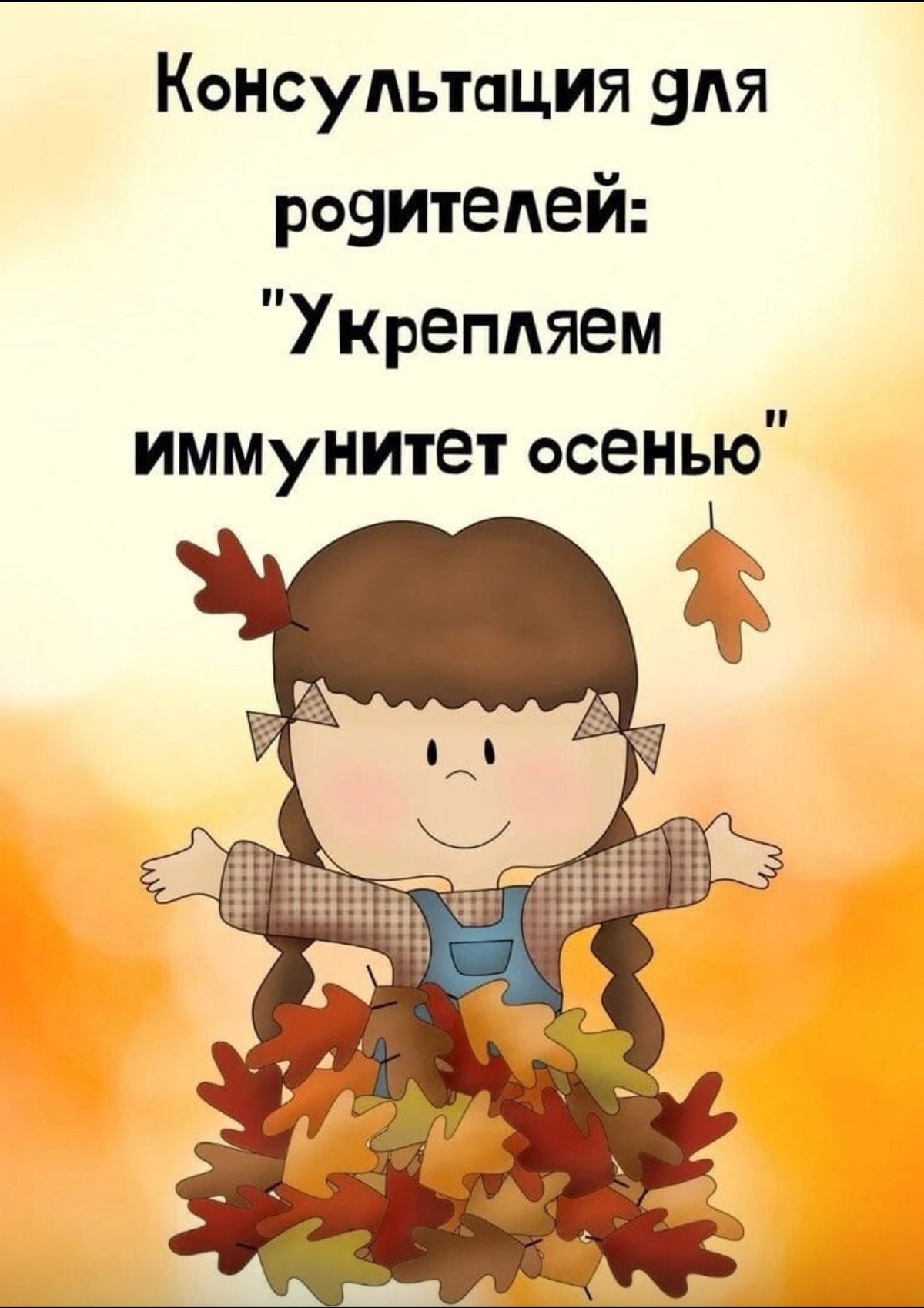 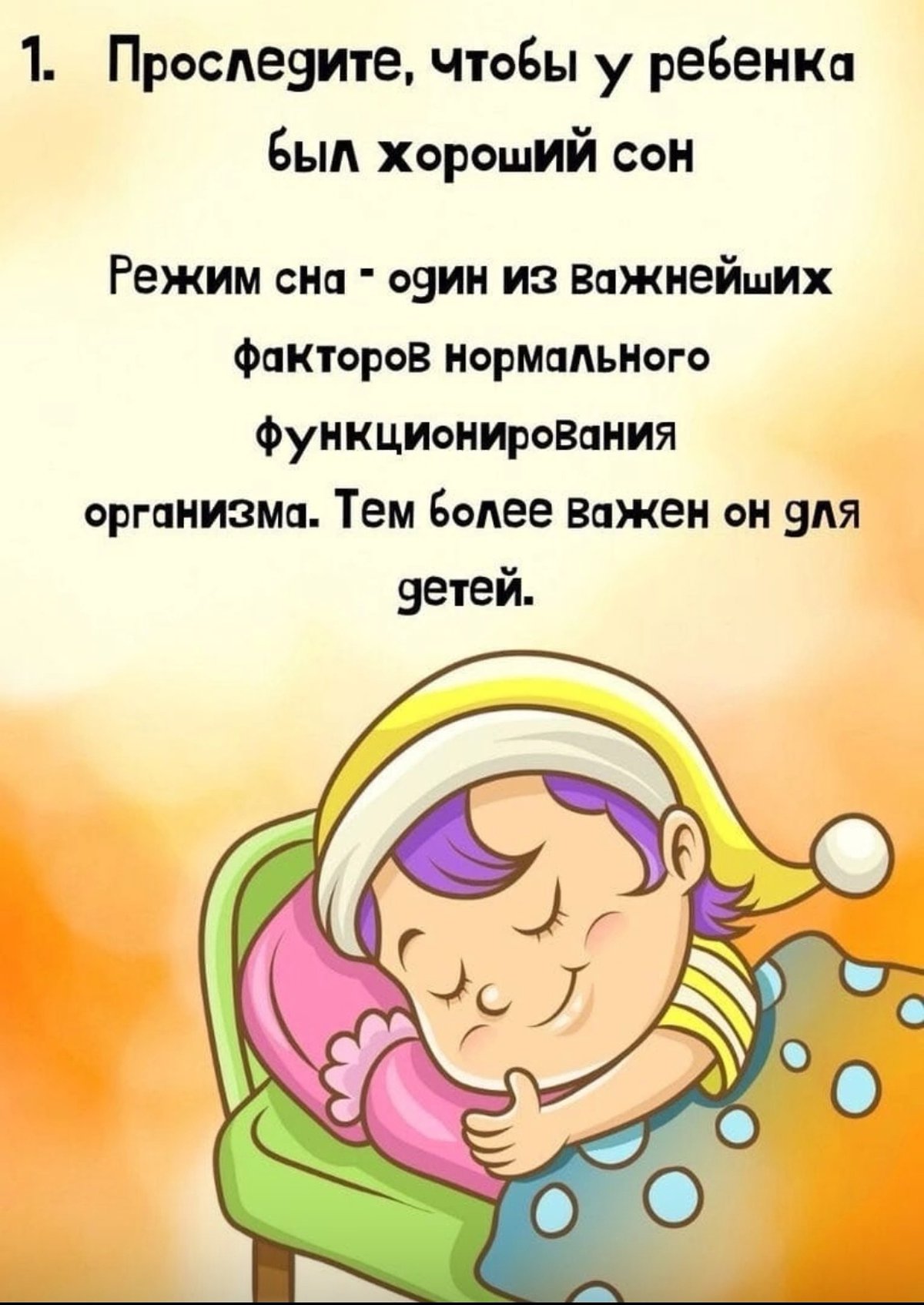 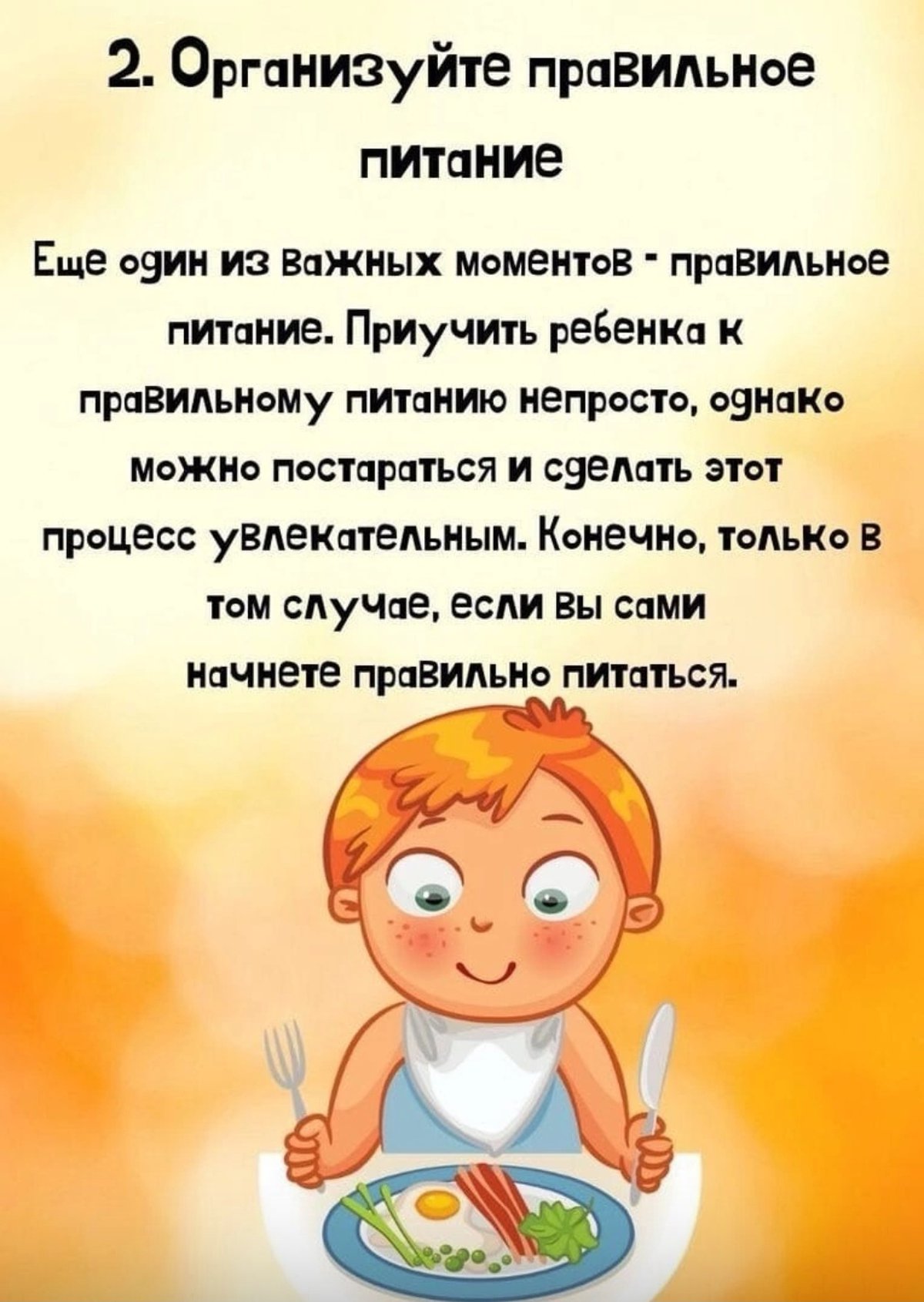 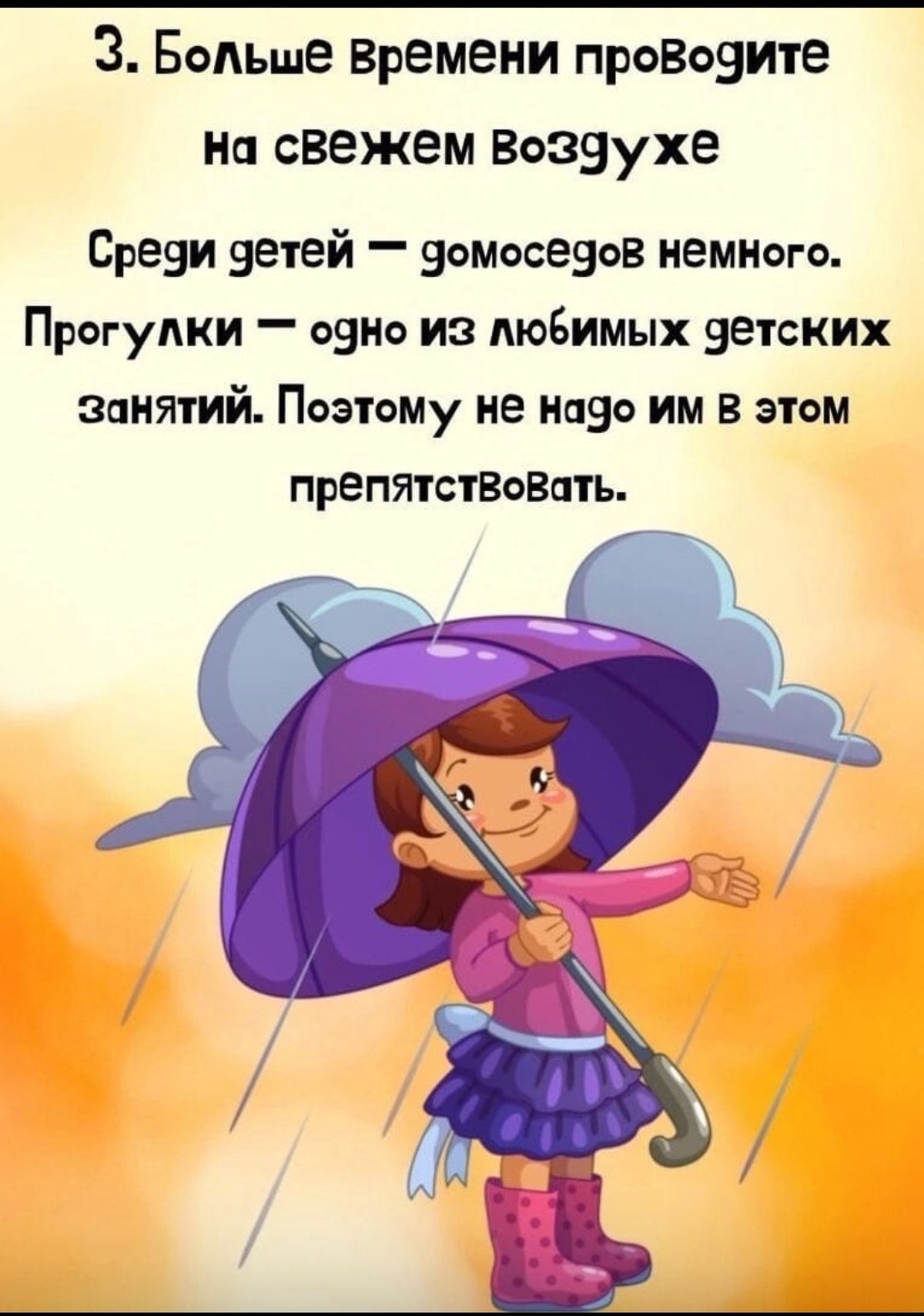 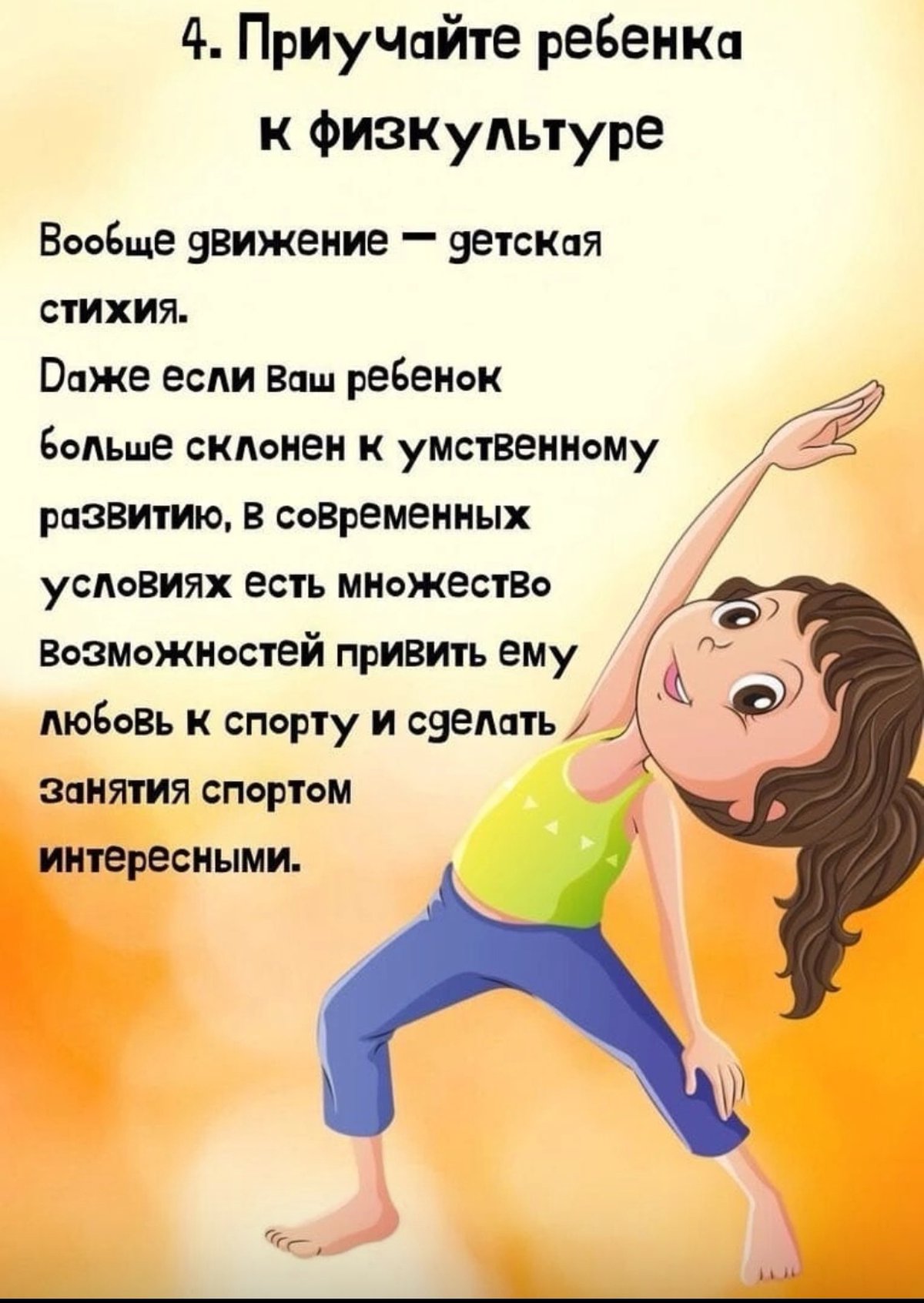 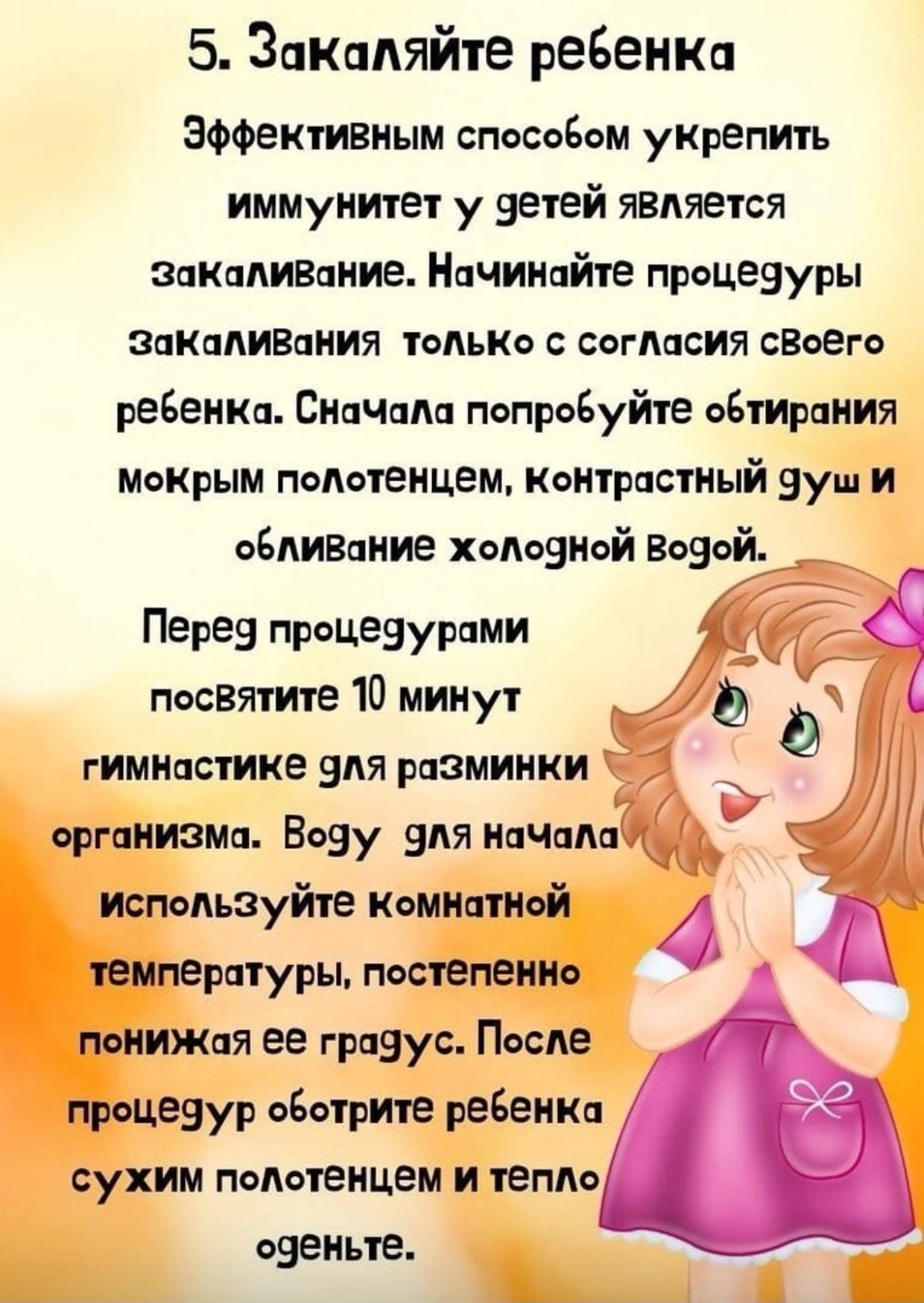 